普罗科佩尼亚·奥列格·尼古拉耶维奇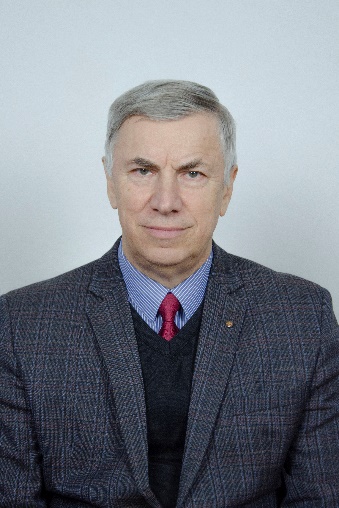 技术科学副博士，副教授。生于1958年12月5日。1982年毕业于莫斯科国立鲍曼技术大学工厂机械设备专业。1982-1992年在鲍曼技术大学担任科研人员，1985-1988年在鲍曼大学攻读博士，1995年通过鲍曼大学博士论文答辩。1992年至今在布列斯特国立技术大学工作，担任过助理、高级讲师、助理教授，2005年担任生产工艺自动化教研室主任。担任课程：电子电工技术（第4学期）。近年的出版物：2017年，《自动测量水中悬浮物的形成和沉积过程》——什特帕、普罗科佩尼亚、科特、莫尔戈尔、扎耶茨。2017年，《两轮移动机器人的动力学》——普罗科佩尼亚、瓦罗别一。2017年，《风力发电装置数学模型》——阿列克谢伊维奇、普罗科佩尼亚、潘科瓦、马纳耶夫。2018年，《技术专业学生电路理论实验室工作说明》——普罗科佩尼亚、亚罗舍维奇。2018年，《组合净水管理系统中的概率神经网络》——什特帕、扎耶茨、普罗科佩尼亚、路茨卡娅。2018年，《空气动力多路风力发电机组控制算法的有效性分析》——阿列克谢伊维奇、普罗科佩尼亚、潘科瓦、马纳耶夫。2019年，《具有多种能源的当地设施能源管理的资源过程模型》——卡普伦、巴甫洛夫、什特帕、普罗科佩尼亚。2020年，《在评估技术流程自动化水平的基础上，对水处理系统的结构和组成进行论证》——什特帕、扎耶茨、普罗科佩尼亚、热尔诺维奇。2021年，《最佳直流电力驱动》——苏普伦丘科、普罗科佩尼亚、普罗日仕卡。2021年，《机电系统和机电模块》——卡库多维奇、普罗科佩尼亚。2021年，《步进输送机驱动系统》——萨科夫、普罗科佩尼亚、瓦彼什维奇。2022年，《生产工艺自动化专业毕业设计写作》——普罗科佩尼亚、瓦彼什维奇、斯玛里、克洛波茨基、乌斯季诺夫。